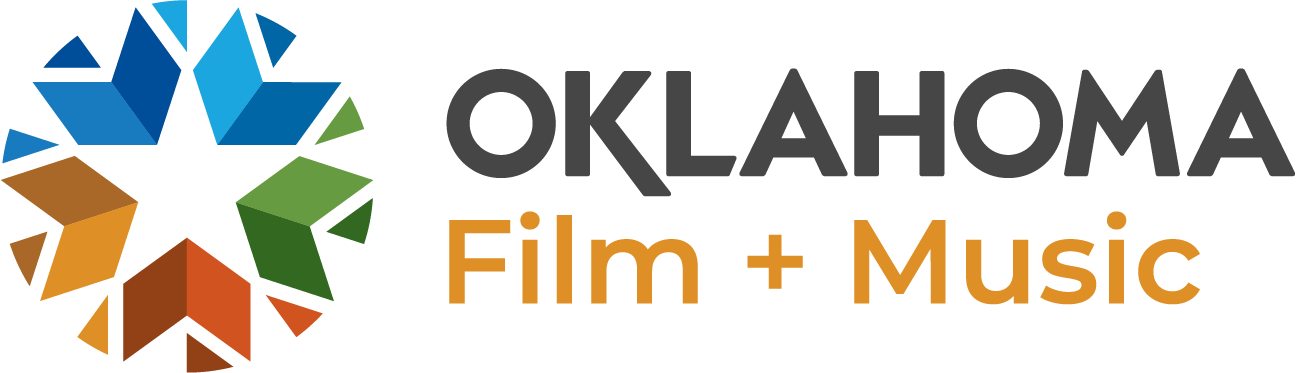 FEATURED FILM CAREER OF THE MONTH QUESTIONS - NEWSLETTERWhat is your name and your active/preferred department/job position on-set? Do you have other departments or positions that you also work? If so, please list.How did you get started in the film industry?Did you have any formal education or training related to the film industry before starting?Did you have any formal education or training related to your specific department on-set? (Example: Culinary school, medical license, etc.)What are some of your most recent successes (credits or accolades) related to your career in the industry?What has your career in the state’s film industry taught you?What is the highlight of your career thus far?What is your favorite aspect of working in Oklahoma’s film and television industry?What’s the best piece of advice you have for someone starting their career in Oklahoma’s film industry?How does someone in your field/department best promote/market themselves to those hiring in your industry?Are there any local film organizations, resources or events that have been beneficial to you in your career?What’s the one item you can’t live without on-set, and why?Would your career be impacted without the state’s film incentive program? If so, how?Where do you see yourself – AND - Oklahoma’s film industry in the next five years?What are you working on now or next?Please provide a short (3 sentence) biography about yourself.Example: Based in Tulsa, Oklahoma, Marq Lewis works locally as a Health Safety Supervisor, Manager and On-Set Medic for film and television productions working on-location in the Sooner State. Previous production credits include “13 Minutes,” “Wild Indian,” “Ida Red,” “Ghoster” and “For the Love of Money.” In addition to his work in health and safety, Lewis is also a narrative and documentary filmmaker.